  SOUTHEASTERN ARIZONA WORKFORCE DEVELOPMENT 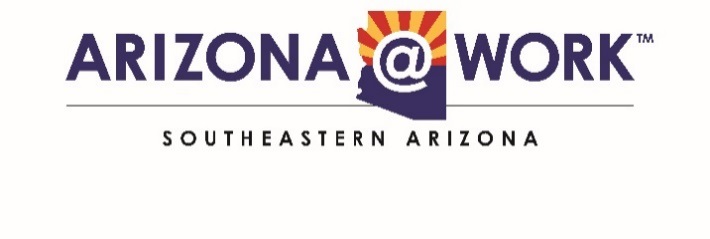 EXECUTIVE BOARD MEETINGMinutesCenter for Academic Success (CAS)900 Carmelita Drive Sierra Vista, Arizona 85635Wednesday, March 11, 20202:30 PMExecutive Board Members PresentRon Curtis – PresidentJason Bowling – Vice PresidentWick Lewis – TreasureDoris Tolbert – SecretaryBoard Members PresentBrad DaleKathy BullockStaff PresentVada Phelps – Executive DirectorVickie Simmons – Deputy DirectorJohanna Scott – Board ClerkA.	Meeting Called to Order at 2:30 P.M.  B.	Welcome by President of Executive Board, Ron Curtis “If such a conflict does arise, I will declare that conflict before the Executive Board andrefrain from discussing and voting on matters in which I have conflict.”C.	Roll Call and established Quorum of Executive Board members in attendance were: President, Ron Curtis, Vice President, Jason Bowling, Treasure, Wick Lewis, Secretary, and Doris Tolbert. Regular Board members in attendance were: Brad Dale and Kathy BullockStaff in attendance were: Executive Director, Vada Phelps, Deputy Director, Vickie Simmons, and Board Clerk, Johanna Scott D.	Matters for Discussion and Decision by the Executive Board:  Discussed developing leadership for the Board.Executive Board discussed presenting a presentation for Sierra Vista Chamber of Commerce to attract/recruit Board members that will be dedicated (present at meetings, collaborate, present suggestions/ideas, and participate in Boards mission/vision)Suggest attracting Millennials and Generation Z to Board as members Succession PlanningDiscussed rotating Jason Bowling position as Vice President; will bring before Board membersDiscussed recruiting Board members.Executive Board discussed recruiting individuals that will be motivated to serve on the Board (recruiting for the right reason, empowered service of mission and common vision)  Organizational growthExecutive Director, Vada Phelps doing face to face recruitmentScouting in Graham and Greenlee those with vision of workforce and economic developmentSpring Hiring FairPresenting ARIZONA@WORK video at events/publicContacting Graham County Electric, Greenlee Headframe Pharmacy, FMI, 226-Monica Boulevard Glass, Taylor Freeze, Boulevard Sales, Chase Creek Market Place (Susan Synder), Custom Laser Engraving (David Wells),  Jack in Box Manager etc… Discussed the Annual Board Retreat.Executive Board decided to hold retreat at the Omni Hotel, Tucson, AZ on June 17-19Executive Board will meet Monday, March 30th at Center for Academic Success in conference room at 2:30 PM for planning of the Retreat AgendaDiscussed the future of ARIZONA@WORK Workforce Development Board.Identify/Recruit those who have the skill and qualities Attracting Millennials and Generation Z to Board as members Collaborating to create a deeply engrained culture of talent developmentOrganizational growthCreate, shared vision, and align strategically (informed, consider best practices, contribute to the development of, and commitment to, a shared vision that provides meaning and direction)Develop effective relationships (nurture a healthy organization and work environment, are socially aware and maintain effective relationships)Create value (open to innovation, creativity, and change; translate theories into action; are responsive and accountable)Recognize leaders for leadership.Recruiting an attorney to join Workforce BoardE.  Next Meeting:		Workforce Development Board MeetingThursday, March 19, 2020                                                10:00 a.m.Arizona Electric Power Cooperative                                                 1000 Arizona 80, Benson, AZ 85602  F.  Executive Board Adjourned at 4:05 P.M. Funded by WIOA federal dollars serving Adults, Youth, and Dislocated Workers ARIZONA@WORK is a partner of the American Job Center 